Module Home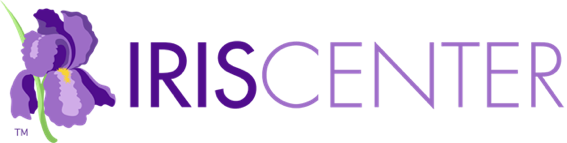 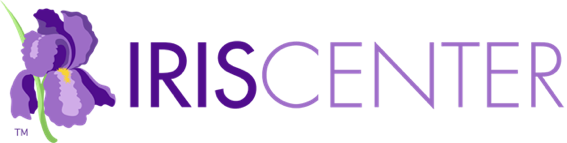 Module Description: This module discusses the importance of differentiating three aspects of instruction: content, process (instructional methods), and product (assessment). It explores the student traits—readiness level, interest, and learning preferences—that influence learning (est. completion time: 3 hours).ChallengeVideo: Mr. Shelton has taught high school honors and…Initial ThoughtsWhat is differentiated instruction?How do teachers differentiate instruction?How do teachers prepare their students and their classrooms for differentiated instruction?What does differentiated instruction look like in the classroom?Perspectives & ResourcesModule ObjectivesUnderstand the key elements of differentiated instructionDifferentiate instruction based on students’ readiness level, interests, and learning needsDifferentiate instruction for three main instructional components: content, process, and productEvaluate and grade differentiated productsPrepare your students and your classroom for differentiated instructionTake the first steps toward implementing differentiated instructionPage 1: Defining Differentiated InstructionMr. Shelton learns that differentiated instruction is an approach whereby…These evidence-based strategies include… [bullet points]Research ShowsIn addition to using the kinds of evidence-based strategies… [bullet points]Link: flexible grouping [definition]Traditional Classroom/Differentiated Classroom [drop-down menu]Link: summative assessment [definition]Link: formative assessment [definition]Audio: Carol Ann Tomlinson addresses two of these…For Your InformationLink: response to intervention (RTI) [definition]Link: individual education program (IEP) [definition]Page 2: General PrinciplesDifferentiated instruction is not a one-size-fits-all approach, but…What makes this challenging for teachers is that students’… [bullet points]Ongoing AssessmentLink: learning profile [definition]Link: exit card [drop-down sample]Types of Assessments [table]Link: formative assessment [definition]Link: summative assessment [definition]TipFlexible GroupingDid You Know?Link: flexible grouping [drop-down sample]For Your InformationPage 3: Know Your StudentsAs discussed previously, when they differentiate instruction…ReadinessTeachers can determine the level at which… [bullet points]Link: sample questions [drop-down menu]Link: KWL chart [drop-down sample]Did You Know?InterestThey can do so by asking students to… [bullet points]Link: interest inventory [drop-down sample]Link: ice-breaker activities [drop-down sample]Learning ProfileTeachers can assess a student’s preferred method… [bullet points]Link: sample questions [drop-down menu]For Your InformationAudio: Carol Ann Tomlinson discusses how a differentiated classroom…Audio: Michelle Giddens discusses how differentiated instruction…Page 4: Differentiate Instructional ElementsAs teachers begin to differentiate instruction, there are… [bullet points]For Your InformationAudio: Listen as Carol Ann Tomlinson discusses why this is often the…Page 5: Differentiate ContentWhen teachers differentiate content, the same concept or skill is…Strategy/Readiness/Interest/Learning Profile [table]Tiered Content [drop-down menu]Providing a Variety of Materials [drop-down menu]Presentation Styles [drop-down menu]Scaffolding [drop-down menu]Strategy/Examples of Strategy [table]Link: KWL chart [definition]Link: Providing Instructional Supports: Facilitating Mastery of New Skills [IRIS Module]Learning Contracts [drop-down menu]Link: Blank Learning Contract [PDF]Link: Sample Learning Contract [PDF]Compacting [drop-down menu]Link: Blank Compacting Contract [PDF]Link: Sample Compacting Contract [PDF]Research ShowsAudio: Listen as Carol Ann Tomlinson discusses why this is often the…Page 6: Differentiate ProcessWhen teachers differentiate process, they teach the same concept…Strategy/Readiness/Interest/Learning Profile [table]Tiered Activities [drop-down menu]For Your InformationFeatures for a Tiered Lesson [table]Language Arts–Fourth Grade [table]Learning Centers [drop-down menu]Interactive Journals [drop-down menu]Graphic Organizers [drop-down menu]Graphic Organizers [table]Jigsaw Activities [drop-down menu]Manipulatives [drop-down menu]TipVideo: Watch the video below to learn how one teacher differentiates…Page 7: Differentiate ProductWhen teachers differentiate product, they assess the same concept…When doing so, the teacher strives to… [bullet points]Strategy/Readiness/Interest/Learning Profile [table]Tiered Products [drop-down menu]Keep in MindLanguage Arts–Fifth GradeTic Tac Toe [drop-down menu]Learning Menus [drop-down menu]RAFT [drop-down menu]TipBloom’s Taxonomy (Original and Revised) [drop-down menu]For Your InformationBuilding Differentiated Tests [drop-down menu]Traditional Question Types/Considerations and… [table]Audio: Carol Ann Tomlinson discusses why this is not the case…Page 8: Evaluate and Grade Student PerformanceIn any classroom, the teacher is expected to document students’…Because students in a differentiated classroom are… [bullet points]Evaluating PerformanceThough students will work on different activities… [bullet points]General Procedures for Developing a… [drop-down menu]Presentation on Ancient Egyptian Burial… [table]How to Use Portfolios [drop-down menu]Did You Know?Learning objectives/Inclusion criteria… [table]Types of Self-Assessments and How to… [drop-down menu]Strategy/Suggestions [table]Assigning GradesTypically, teachers consider three factors when… [bullet points]For Your InformationPreassessments and formative assessments [drop-down menu]Link: formative assessment [definition]Link: summative assessment [definition]Adjusting grades [drop-down menu]Multiple attempts at mastery [drop-down menu]Providing assistance [drop-down menu]Extra credit or bonus points [drop-down menu]Group grades [drop-down menu]Link: cooperative learning [definition]Missing work [drop-down menu]Page 9: Communicate with Students and ParentsBecause differentiated instruction is different from traditional…Among other things, the teacher should explain… [bullet points]Communicating with StudentsDeveloping an Understanding of Differentiated Instruction [table]Exploration Ideas [drop-down menu]Exploration Ideas [drop-down menu]Exploration Ideas [drop-down menu]Exploration Ideas [drop-down menu]Exploration Ideas [drop-down menu]Exploration Ideas [drop-down menu]Communicating with ParentsWritten Materials/Personal Interactions [table]Audio: Learn how Michelle Giddens addressed the issue of…Page 10: Organize the ClassroomGenerally, a well-organized classroom helps a teacher…Five keys to good room arrangement [drop-down menu]To create this structured environment, the teacher… [bullet points]Floor SpaceConsiderations for Furniture Arrangement in a… [table]Materials StorageBelow is a list of suggestions that teachers… [bullet points]Bulletin Boards and Wall SpaceTipPage 11: Employ Effective Behavior ManagementLink: Classroom Behavior Management (Part 1): Key Concepts and Foundational Practices [IRIS Module]Link: Classroom Behavior Management (Part 2, Elementary): Developing a Behavior Management Plan [IRIS Module]Link: Classroom Behavior Management (Part 2, Secondary): Developing a Behavior Management Plan [IRIS Module]To effectively differentiate instruction, teachers must establish rules…Link: classroom behavior management system [definition]For these procedures to be effective, teacher should… [bullet points]For Your InformationAudio: Michelle Giddens discusses why it is important to establish rules…Working in Small Groups or PairsMaintaining Appropriate Noise LevelsTeachers can monitor noise levels using a… [drop-down menu]For Your InformationTransitioning Between ActivitiesTeachers should establish procedures for… [drop-down menu]Acquiring HelpPossible strategies for students to get help [drop-down menu]Managing TimeSample list of anchor activities for reading class [drop-down menu]Getting and Turning in MaterialsInstructional Activity/ProceduresTipPage 12: Classroom ImplementationAlthough Mr. Shelton has learned about strategies to differentiate…Below is a list of ways in which he might get started… [bullet points]Implement low-prep activities [drop-down menu]Low-Prep Activities/High-Prep Activities [table]Did You Know?Audio: Carol Ann Tomlinson offers several ways that teachers…Audio: Michelle Gidden discusses how she began differentiating…Algebra I (Year 1) [table]Algebra I (Year 4) [table]ActivityPage 13: References & Additional ResourcesSuggested module citationReferencesAdditional ResourcesPage 14: CreditsContent ExpertsModule Production TeamMediaExpert InterviewsWrap UpSummary of the moduleVideo: View the movie below to hear Carol Ann Tomlinson discuss…Revisit your Initial Thoughts responsesAssessmentTake some time now to answer the following questions.You Have Completed This ModuleWe Value Your FeedbackLink: Module Feedback FormProfessional Development HoursLink: IRIS PD OptionsRelated Resources [links]       NOTES       NOTES       NOTES       NOTES       NOTES       NOTES       NOTES       NOTES       NOTES       NOTES       NOTES       NOTES       NOTES       NOTES       NOTES       NOTES       NOTES